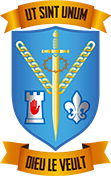 FIRST YEAR BOOKLIST 2018 – 2019SUBJECTBOOKLEVELPUBLISHERAUTHORRELIGIONReligion For Living (second edition)AllAlpha Press Ltd.Connie DuffyRELIGIONA4/A5 hardback notebookAllENGLISHFire and Ice 1AllGill EducationPauline KellyENGLISHDictionaryAllGAEILGEAllow approx. €25 for TextbookAllFRENCHBienvenue en France 1 (4th Edition)AllFolensFRENCHFrench/English, English/French dictionaryAllSPANISHAprendemos 1 Folens – book with diario de aprendizajeAllSPANISHHardback notebook and copyAllMATHEMATICSActive Maths 1 (must be second edition) and Student Learning LogAllFolensKeating, Mulvany, O’LoughlinMATHEMATICSCalculator : Casio FX83GT (must be this one)AllCasioMATHEMATICSMaths Formulae and TablesAllMATHEMATICSGeometry SetAllMATHEMATICS2 x A4 120 page project maths copy squaredAllGEOGRAPHYReal World Geography Set (Textbook & Student Learning Log)AllFolensGEOGRAPHYA4 hardback copy & colouring pencilsAllGEOGRAPHYEnvelope FolderAllHISTORYMaking HistoryAllGill EducationDermot LuceyBUSINESS STUDIESJunior Cycle Business Studies NetworkAllEducateRoisin MallonMUSICGuitar Pick, 2 HB Pencils, EraserAllMUSIC€7.50 for music workbook, to be paid online by August 20th AllHOME ECONOMICS1 Ring Binder / Poly Pockets/ Refill Pad/Dividers (for class notes)AllHOME ECONOMICSPVC Apron For CookeryAllHOME ECONOMICSTextbook to be confirmed at a later dateAllHOME ECONOMICSThere is annual charge of €18 for Home EconomicsThere is annual charge of €18 for Home EconomicsThere is annual charge of €18 for Home EconomicsThere is annual charge of €18 for Home EconomicsSCIENCEExploring Science Textbook and WorkbookAllEdcoMichael O’Callaghan, Pat Doyle, Orla Molamphy, Ger ReillySCIENCE1 plain exercise copy (for homework)AllSCIENCEThere is an annual charge of €18 for ScienceThere is an annual charge of €18 for ScienceThere is an annual charge of €18 for ScienceThere is an annual charge of €18 for ScienceSPHEMy Life – Book 1AllFolensCSPEA World of Wellbeing - Junior Cycle CSPEAllEdcoTECHNOLOGYA folder capable of carrying drawings, sheets, handoutsAllTECHNOLOGYThere is an annual charge of €35 for TechnologyThere is an annual charge of €35 for TechnologyThere is an annual charge of €35 for TechnologyThere is an annual charge of €35 for TechnologyARTA3 Spiral Bound Sketch BookAllART2B & 6B PencilsAllARTSet of Watercolour Colouring PencilsAllARTPritt StickAllARTPointed Paintbrushes No 4 & No 8 sizeAllARTThere is an annual charge of €35 for ArtThere is an annual charge of €35 for ArtThere is an annual charge of €35 for ArtThere is an annual charge of €35 for ArtOTHERHomework Diary available from school in SeptemberHomework Diary available from school in SeptemberHomework Diary available from school in SeptemberHomework Diary available from school in September